T.C.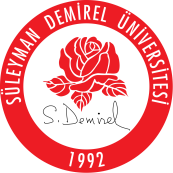 SÜLEYMAN DEMİREL ÜNİVERSİTESİ KURUMSAL İLETİŞİM UYGULAMA VE ARAŞTIRMA MERKEZİSayı :	20.11.2020Konu : Etkinlik Sonuç Bildirim FormuSAĞLIK, KÜLTÜR VE SPOR DAİRE BAŞKANLIĞINA1-	Etkinlik Bilgileri1-	Etkinlik Bilgileri1-	Etkinlik Bilgileria) Proje/Etkinlik Düzenleyen Birim Adıb) Etkinlik/Proje Adıc) Etkinlik/Projenin Türüd) Etkinlik/Proje Başlangıç – Bitiş Tarihlerie) Etkinlik/Projenin Yapıldığı Yer/Yerler2- Etkinlik/Proje Sonuçları / Çıktıları2- Etkinlik/Proje Sonuçları / Çıktıları2- Etkinlik/Proje Sonuçları / Çıktılarıa) Sertifika-Katılım Belgesi Alan Öğrenci Sayısıb) Katılımcı Sayısıc) Katılımcıların kitlesi(engelli öğrenci, yabancı uyruklu öğrenciler, Üniversitemiz öğrencileri, personel vb.)d) Etkinlik İçeriği ve Özeti:(Etkinlik Haber Metninizi Yazınız)e) Etkinlik sonucu elde edilen gelir var mı?(Varsa gelir miktarını kutucucuk içerisine yazınız. Gelir dekontunu yazıya ek olarak getiriniz)YokYokf) Etkinlik Dökümanları(Fotoğraf, Dosya, Video, Cd Vb. Dökümanlar Forma ek olarak getirilecektir.)Ek :Var	Yok*Formu doldurarak etkinlik bitiş tarihini izleyen yedi (7) iş gün içinde Birimimize teslim ediniz.*Formu doldurarak etkinlik bitiş tarihini izleyen yedi (7) iş gün içinde Birimimize teslim ediniz.*Formu doldurarak etkinlik bitiş tarihini izleyen yedi (7) iş gün içinde Birimimize teslim ediniz.*Form ve ilgili belgeleri zamanında teslim etmeyen toplulukları sonraki etkinlik başvuruları işleme alınmayacaktır.*Form ve ilgili belgeleri zamanında teslim etmeyen toplulukları sonraki etkinlik başvuruları işleme alınmayacaktır.*Form ve ilgili belgeleri zamanında teslim etmeyen toplulukları sonraki etkinlik başvuruları işleme alınmayacaktır.*DİKKAT Tüm alanların dikkatli ve özenli bir şekilde gerçek bilgilerle doldurulması zorunludur. Vermiş olduğunuz bilgiler YÖK bilgi sistemine gönderilmektedir.*DİKKAT Tüm alanların dikkatli ve özenli bir şekilde gerçek bilgilerle doldurulması zorunludur. Vermiş olduğunuz bilgiler YÖK bilgi sistemine gönderilmektedir.*DİKKAT Tüm alanların dikkatli ve özenli bir şekilde gerçek bilgilerle doldurulması zorunludur. Vermiş olduğunuz bilgiler YÖK bilgi sistemine gönderilmektedir.